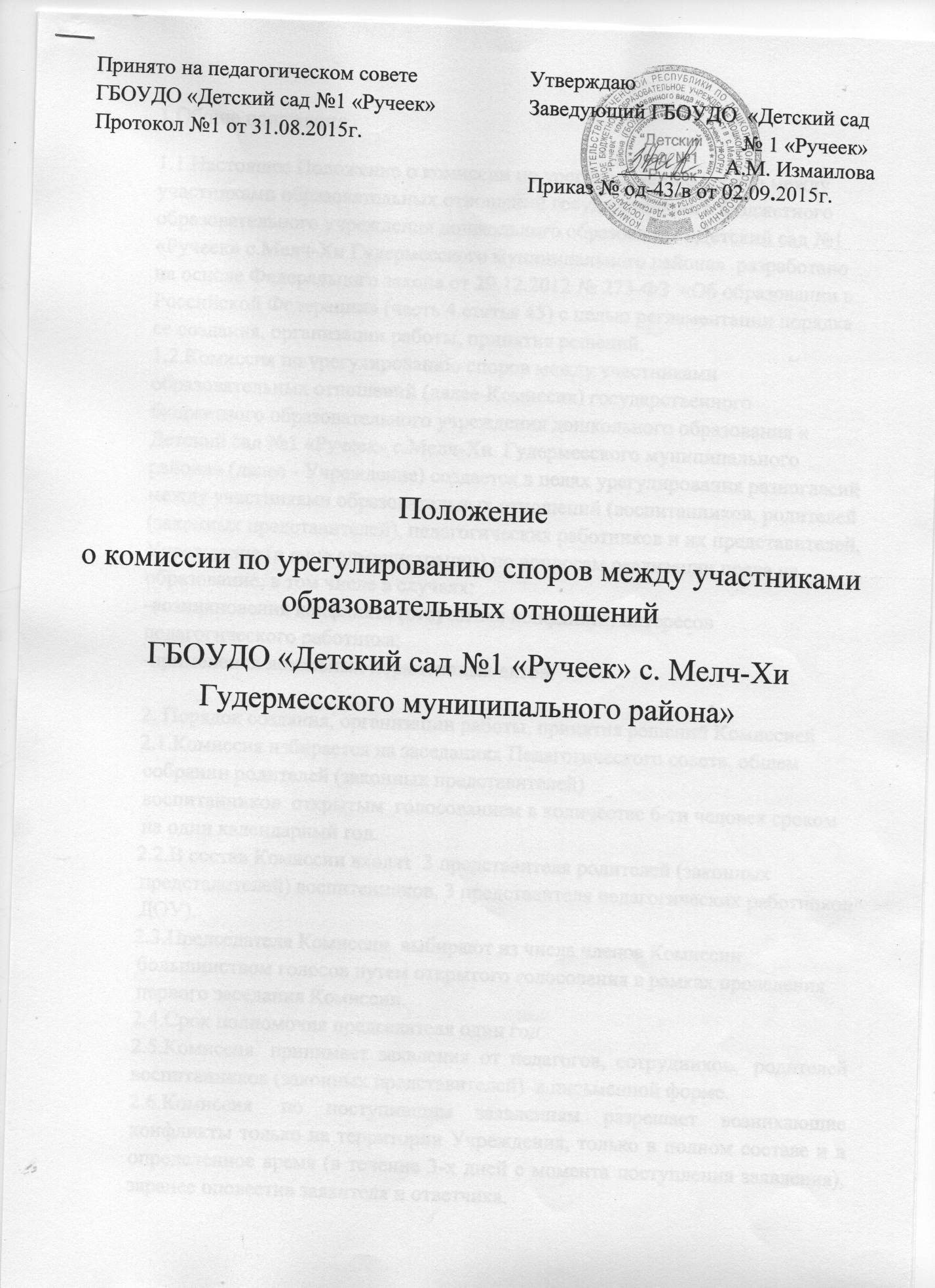                                            1.Общие положения1.1.Настоящее Положение о комиссии по урегулированию споров между участниками образовательных отношений Государственного бюджетного образовательного учреждения дошкольного образования Детский сад №1 «Ручеек" разработано на основе Федерального закона от 29.12.2012 №273-ФЗ  «Об образовании в Российской Федерации» (часть 4 статья 45) с целью регламентации порядка ее создания, организации работы, принятия решений.1.2.Комиссия по урегулированию споров между участниками образовательных отношений (далее-Комиссия) Государственного бюджетного образовательного учреждения дошкольного образования « Детский сад №1 «Ручеек» Гудермесского муниципального района (далее - Учреждение) создается в целях урегулирования разногласий между участниками образовательных отношений (воспитанников, родителей (законных представителей), педагогических работников и их представителей, Учреждение (в лице администрации)) по вопросам реализации права на образование, в том числе в случаях:-возникновения конфликта (отсутствия конфликта) интересов педагогического работника;-применения локальных нормативных актов.2. Порядок создания, организации работы, принятия решений Комиссией2.1.Комиссия избирается на заседаниях Педагогического совета, общем собрании родителей (законных представителей) воспитанников  открытым  голосованием в количестве 6-ти человек сроком на один календарный год.2.2.В состав Комиссии входят  3 представителя родителей (законных представителей) воспитанников, 3 представителя педагогических работников ДОУ,)2.3.Председателя Комиссии  выбирают из числа членов Комиссии большинством голосов путем открытого голосования в рамках проведения первого заседания Комиссии.2.4.Срок полномочия председателя один год.2.5.Комиссия  принимает заявления от педагогов, сотрудников,  родителей воспитанников (законных представителей)  в письменной форме.2.6.Комиссия  по поступившим заявлениям разрешает возникающие конфликты только на территории Учреждения, только в полном составе и в определенное время (в течение 3-х дней с момента поступления заявления), заранее оповестив заявителя и ответчика.2.7.Решение Комиссии принимается большинством голосов и фиксируется в протоколе заседания Комиссии. Комиссия самостоятельно определяет сроки принятия решения в зависимости от времени, необходимого для детального  рассмотрения  конфликта, в том числе для изучения документов, сбора информации и проверки ее достоверности.2.8.Председатель Комиссии подчиняется Управляющему совету, но в своих действиях независим, если это не противоречит Уставу Учреждения, законодательству РФ.2.9.Председатель имеет право обратиться за помощью к  заведующему Учреждения  для разрешения особо острых конфликтов.2.10.Председатель и члены Комиссии  не имеют права разглашать информацию поступающую к ним. Никто, кроме членов Комиссии, не имеет доступа к информации. Заведующий Учреждения и Председатель Управляющего Совета   лишь правдиво информируются по их запросу.2.11.Комиссия несет персональную ответственность за принятие решений.2.12.Решение Комиссии  является обязательным для всех участников образовательных отношений в ДОУ и подлежит исполнению в сроки, предусмотренные указанным решением.2.13.Решение Комиссии  может быть обжаловано в установленном законодательством Российской Федерации порядке.3.Права членов КомиссииКомиссия имеет право:        принимать к рассмотрению заявления любого участника образовательных отношений  при несогласии с решением или действием руководителя, воспитателя, специалиста.•    принять решение по каждому спорному вопросу, относящемуся к ее компетенции;•    запрашивать дополнительную документацию, материалы для проведения самостоятельного изучения вопроса;•    рекомендовать приостанавливать или отменять ранее принятое решение на основании проведенного изучения при согласии конфликтующих сторон;•    рекомендовать изменения в локальных актах Учреждения с целью демократизации основ управления или расширения прав участников образовательных отношений.   4. Обязанности членов Комиссии         Члены Комиссии обязаны:•    присутствовать на всех заседаниях комиссии;•    принимать активное участие в рассмотрении поданных заявлений в устной или письменной форме;•    принимать решение по заявленному вопросу открытым голосованием (решение считается принятым, если за него проголосовало большинство членов комиссии при присутствии  ее членов в полном составе);•    принимать своевременно решение, если не оговорены дополнительные сроки рассмотрения заявления;•    давать обоснованный ответ заявителю в устной или письменной форме в соответствии с пожеланием заявителя.   5. Документация          5.1.Документация Комиссии выделяется в отдельное делопроизводство.5.2.Заседания Комиссии оформляются протоколом.5.3.Утверждение состава Комиссии и назначение ее председателя оформляются приказом по Учреждению.5.4.Протоколы заседаний Комиссии сдаются вместе с отчетом за Управляющему  совету Учреждения и хранятся в документах Управляющего совета три года.